2023 Release of Liabilityfor ORKC Members & Non-MembersAll ORKC members must sign this waiver yearly when renewing their membership. This signed waiver is due by January 15, 2023.I _______________________________________ (print name clearly), clearly acknowledge that I am voluntarily electing to engage in activities at the Ochlockonee River Kennel Club, Inc. (ORKC) property located at 226 Merritt Lane, Havana, FL 32333, with full knowledge that there are potential dangers, risks and hazards involved in working with and around dogs.Thereby, I waive any and all potential claims and/or actions against ORKC by myself or any of my representatives.  As such, I agree to release ORKC from liability for any and all injuries to myself, my dog or to any minor children in my charge caused directly or indirectly by engaging in activities at the ORKC clubhouse and grounds.  I also agree to release ORKC from liability for any and all damage to my property caused directly or indirectly by engaging in activities at the ORKC clubhouse and grounds.  I further indemnify and hold ORKC harmless from any damage, loss, liability or expense, including legal fees and attorney costs which result from any damage caused by myself, my dog(s), or by any minor children in my charge.I agree to abide by the rules of ORKC when entering, using or leaving the ORKC clubhouse and grounds. Upon exiting the ORKC clubhouse and grounds, these rules include, but are not limited to properly storing equipment, cleaning up after myself and my dog/s, locking the gate and locking the clubhouse, if applicable. I also waive any claim or demand for the ORKC to indemnify me with regard to any damages or injury caused by my presence on ORKC properties or participation in ORKC activities.All non-members must also sign this waiver upon entrance to the ORKC clubhouse and grounds. This includes guests of ORKC members and class/practice participants that are not members of ORKC.ORKC members are responsible for ensuring their guests sign the waiver and class intructors or practice coordinators are responsible for ensuring their non-member participants sign this waiver. Once the non-member has signed and dated this waiver, it should be left in the mailbox located on the building porch or inside the Clubhouse. Signature______________________________________________Date_____________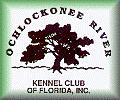 